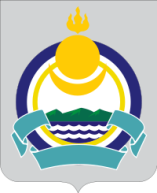 Республика Бурятия Мухоршибирский районСОВЕТ ДЕПУТАТОВМУНИЦИПАЛЬНОГО ОБРАЗОВАНИЯ СЕЛЬСКОГО ПОСЕЛЕНИЯ «САГАННУРСКОЕ»__________________________________________________________________________РЕШЕНИЕ   «26»  апреля  2018 г.                                                                                                 № 140п. Саган-НурОб обращении в Избирательную комиссию Республики Бурятия о возложении полномочий избирательной комиссии муниципального образования сельского поселения «Саганнурское» на территориальную избирательную комиссию муниципального образования «Мухоршибирский район» состава 2015-2020 годов	В соответствии с пунктом 4 статьи 24 Федерального закона «Об основных гарантиях избирательных прав и права на участие в референдуме граждан Российской Федерации», пунктом 3  статьи 13 Закона Республики Бурятия «О выборах главы муниципального образования в Республике Бурятия», пунктом 3 статьи 15 Закона Республики Бурятия «О выборах депутатов представительного органа муниципального образования в Республике Бурятия», Совет депутатов муниципального образования сельского поселения «Саганнурское»решил:Обратиться в Избирательную комиссию Республики Бурятия с просьбой о возложении полномочий Избирательной комиссии муниципального образования сельского поселения «Саганнурское»  на Территориальную избирательную комиссию муниципального образования «Мухоршибирский район» состава 2015 - 2020 годов.Направить настоящее решение в  Избирательную комиссию Республики Бурятия.Настоящее  решение вступает в силу с момента его принятия.Контроль за исполнением решения оставляю за собой.Главамуниципального образования сельского поселения «Саганнурское»                                               М.И. Исмагилов